DIALOGUE; JEANNE D’ARC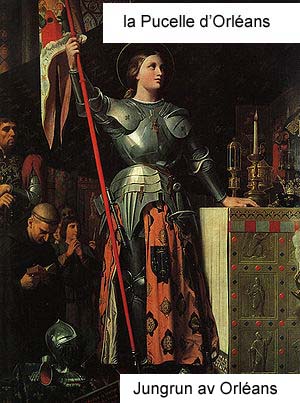 när föddes Jeanne d’Arc?hon föddes den 6:e januari 1412var föddes hon?hon föddes i staden Domrémyhur är situation i Frankrike i början av 1400-talet?det är krigvad heter kriget mellan Frankrike och England?det heter Hundraårskrigetvad! Krigar de i 100 år?ja, i 116 år till och mednär börjar kriget?det börjar 1337och det slutar alltså 1453?freden sluts den 29 augusti1475 i Picquigny i landskapet Picardiemen 1453 jagar man bort de sista engelsmännen från Frankrikemen vem var Jeanne d’Arc?det var en ung tjej som en natt hade en drömhon hör också röster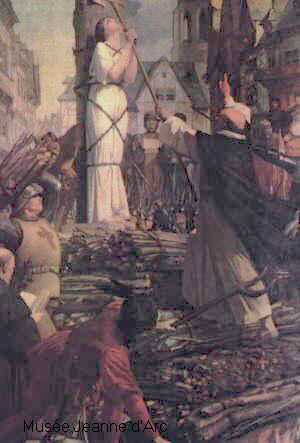 i sin dröm ser hon Charles VII som blivande kung i FrankrikeCharles VII ger Jeanne d’Arc 10000 soldaterden 19 april 1429 går hon in i staden OrléansOrléans är ockuperat av engelsmännenJeanne d’Arc vinner legenden berättar att det stora slaget börjar söndagen den 8:e majmen Jeanne d’Arc vägrar att krigavarför det?hon säger att det är förbjudet att slåss på en söndagvad gör engelsmännen då?de överger staden Orléansmånga tror på ett mirakelden 17:e juli 1429 blir Charles krönt till kung i Frankrikevar?i katedralen i ReimsJeanne d’Arc blir slängd i fängelse den 23 maj 1430 av Herr Wandonnehon flyr två gångeren gång skadar hon sig när hon hoppar från ett fönstermen hon misslyckastill slut blir hon dömd för häxkonster (hérésie)hon är bränd levande på Det Gamla Markandstorget i Rouen den 30:e maj 1431hon skriker Jesus 3 gånger innan hon dör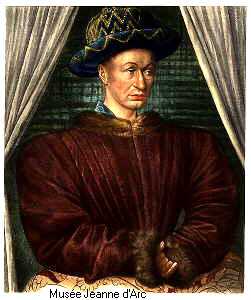 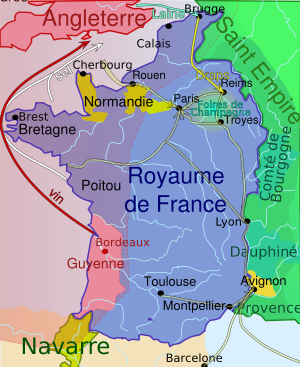 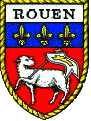 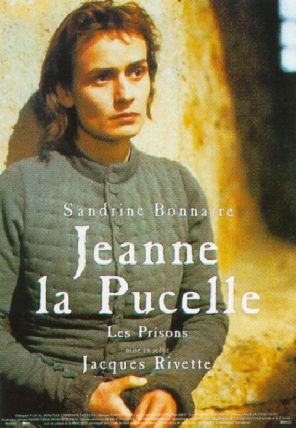 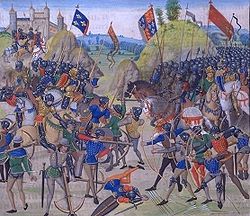 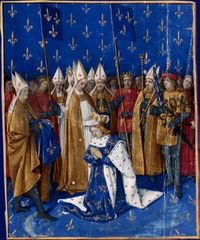 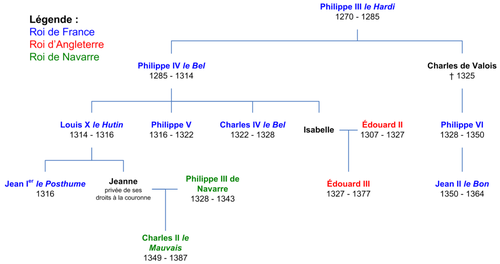 